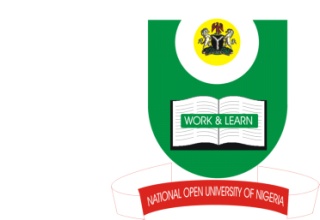 NATIONAL OPEN UNIVERSITY OF NIGERIA14-16 AHMADU BELLO WAY, VICTORIA ISLAND, LAGOSSCHOOL OF ARTS AND SOCIAL SCIENCESJUNE/JULY 2013 EXAMINATIONCOURSE CODE: MAC313COURSE TITLE: CRITICAL WRITING AND REVIEWINGTIME ALLOWED: 2HRSINSTRUCTIONS:ANSWER QUESTION ONE AND ANY TWO QUESTIONSQUESTION 1(a)What are the major functions of criticism? 10 marks(b)Which of the functions of criticism do you consider most important? Justify your answer.	                                                                                              20 marksQUESTION 2Critical writing shares affinity with other forms of journalism such as broadcast commentary, editorials, the traditional news story and the feature. Outline and discuss the differences between critical writing and other forms of journalistic writing      20 marksQUESTION 3Discuss the critical thinking skills as they relate to critical writing.          10 marksDefine critical thinking in your own words.                                               10 marksQUESTION 4 Mention and explain the rules guiding the theories of criticism in critical writing.                                                                                                          20 marksQUESTION 5Succinctly discuss three approaches to criticism.               20 marks         